SIMMS BOOKS PUBLISHING FOUNDATIONSBPF#Writeyourstory®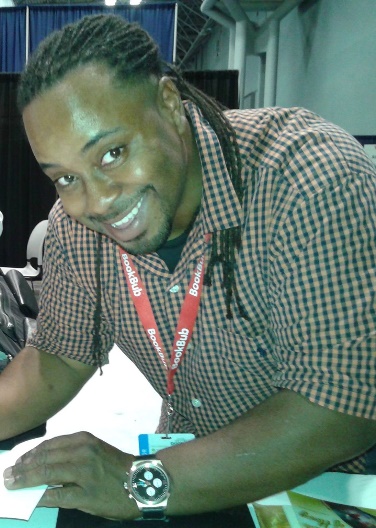 James R. SimmsJames R. Simms is the founder and President of Simms Books Publishing Foundation. A highly sought-after publisher, Mr. Simms is a self-motivated business owner, with valuable skills and habits that are critical to business growth such as ambition, diligence, focus, synergy, optimism, and results oriented. When Simms was a little boy growing up in South Arlington, Virginia, Green Valley, in a single-family household of four, his mother taught him golden life lessons and principles that have led to his success as a business owner and the publisher of more than 50 books. “The knowledge that you have in your mind is something that can never be taken away from you, so you must stay on a quest to learn as much as you can!”  Simms, however, credits his father for his creative imagination and his gift for storytelling.After experiencing a pivotal point/time in his life leading to full custody of his two children, Simms wrote and self-published his first book about his personal experience as a single dad, “My Trials and Errors Reflections of a Single Father”.  The book chronicles his trial by fire and his coronation into true manhood, and how his perseverance and determination defied societal odds and statistics of gang violence, prison time, death sentence, dead-beat dad syndrome, or a thug and menace to society. Today, Simms has one of the fastest growing publishing companies in Atlanta, Georgia. He has helped more than 100 different authors, young and old, black and white, and the physically challenged to not only publish a book but to establish a literary corporation. His success as a publisher, has led to multiple business ventures. SBPC/SBPF is collaborating with 3DW Cinematographers to adapt 4 manuscripts into screenplays. Mr. Simms’s leadership skills and commitment to community service and social enterprise is commendable. His new initiative and mission are to provide young people with options, goals, and desires to obtain financial independence through publishing: #Writeyourstory® a Literary Initiative. By partnering with local libraries and nonprofit organizations, not only will they promote book sales, but they will promote literacy. Who knows? They could even become a best-selling author! The possibilities are limitless. It is Simms’s passion to rebuild communities that makes him a great asset to any organization or project. He has partnered with Clayton County Public Schools along with their ELA Department to produce their book “Literary Super Heroes,” given back to the community with Back to School events, seminars, workshops, giveaways and so much more. His Foundation, a 501 ( c) (3), is currently raising funds thru their website to help aide students become published authors and understand how literacy plays a big part in life. 